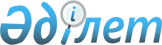 Об установлении квоты рабочих мест для трудоустройства лиц, состоящих на учете службы пробации, а также для лиц, освобожденных из мест лишения свободы и для граждан из числа молодежи, потерявших или оставшихся до наступления совершеннолетия без попечения родителей, являющихся выпускниками организаций образования по Каратобинскому району
					
			Утративший силу
			
			
		
					Постановление акимата Каратобинского района Западно-Казахстанской области от 22 августа 2016 года № 140. Зарегистрировано Департаментом юстиции Западно-Казахстанской области 5 сентября 2016 года № 4546. Утратило силу постановлением акимата Каратобинского района Западно-Казахстанской области от 23 августа 2019 года № 96
      Сноска. Утратило силу постановлением акимата Каратобинского района Западно-Казахстанской области от 23.08.2019 № 96 (вводится в действие со дня первого официального опубликования).

      Руководствуясь Законами Республики Казахстан от 23 января 2001 года "О местном государственном управлении и самоуправлении в Республике Казахстан", от 6 апреля 2016 года "О занятости населения", акимат района ПОСТАНОВЛЯЕТ:

      1. Установить квоту рабочих мест для трудоустройства лиц, состоящих на учете службы пробации, а также для лиц освобожденных из мест лишения свободы и для граждан из числа молодежи, потерявших или оставшихся до наступления совершеннолетия без попечения родителей, являющихся выпускниками организаций образования по Каратобинскому району в размере пяти процентов от общей численности рабочих мест.

      2. Признать утратившим силу постановление акимата Каратобинского района от 19 июля 2013 года № 142 "Об установлении квоты рабочих мест для лиц, состоящих на учете службы пробации уголовно-исполнительной инспекции, а также лиц, освобожденных из мест лишения свободы и несовершеннолетних выпускников интернатных организаций" (зарегистрированное в Реестре государственной регистрации нормативных правовых актов за № 3332, опубликованное 16 августа 2013 года в газете "Қаратөбе өңірі").

      3. Руководителю аппарата акима района (Ж. Сұлтан) обеспечить государственную регистрацию данного постановления в органах юстиции, его официальное опубликование в информационно-правовой системе "Әділет" и в средствах массовой информации.

      4. Контроль за исполнением настоящего постановления возложить на заместителя акима района С. Умурзакова.

      5. Настоящее постановление вводится в действие со дня первого официального опубликования.
					© 2012. РГП на ПХВ «Институт законодательства и правовой информации Республики Казахстан» Министерства юстиции Республики Казахстан
				
      Аким района 

А. Шахаров
